List of ExperimentsUniversity of Management & TechnologySchool of ScienceDepartment of Chemistry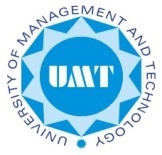 University of Management & TechnologySchool of ScienceDepartment of ChemistryUniversity of Management & TechnologySchool of ScienceDepartment of ChemistryUniversity of Management & TechnologySchool of ScienceDepartment of ChemistryCH-418 Practical-1CH-418 Practical-1CH-418 Practical-1CH-418 Practical-1LabScheduleSemesterPre-requisiteF.Sc. /A-level ChemistryCredit Hours1Instructor(s)ContactInstructor(s)MoodleOfficeOffice HoursLab PolicyStudents are expected to perform experiments (as per attached list)related to the course work, analyze the data, draw conclusions, and write a report. Grades will be awarded based on student’s lab reports and a final exam in the lab. Students are expected to perform experiments (as per attached list)related to the course work, analyze the data, draw conclusions, and write a report. Grades will be awarded based on student’s lab reports and a final exam in the lab. Students are expected to perform experiments (as per attached list)related to the course work, analyze the data, draw conclusions, and write a report. Grades will be awarded based on student’s lab reports and a final exam in the lab. GradingPolicy for Lab workLaboratory Reports		40  Marks  Final Examination		60  MarksLaboratory Reports		40  Marks  Final Examination		60  MarksLaboratory Reports		40  Marks  Final Examination		60  MarksMake-up LabsIf due to an unavoidable circumstance a student has to miss a Lab, then he/she should obtain an excuse for this from the instructor. The instructor will accept an excuse only if he feels that the student had a genuine reason. In an accepted case the instructor may allow the student to take a make-up session.  If due to an unavoidable circumstance a student has to miss a Lab, then he/she should obtain an excuse for this from the instructor. The instructor will accept an excuse only if he feels that the student had a genuine reason. In an accepted case the instructor may allow the student to take a make-up session.  If due to an unavoidable circumstance a student has to miss a Lab, then he/she should obtain an excuse for this from the instructor. The instructor will accept an excuse only if he feels that the student had a genuine reason. In an accepted case the instructor may allow the student to take a make-up session.  AttendancePolicyfor LabStudents missing more than 20% of the labs will receive an “F” grade in the Lab work.  Students missing more than 20% of the labs will receive an “F” grade in the Lab work.  Students missing more than 20% of the labs will receive an “F” grade in the Lab work.  WeekExp #Title of Experiment1st             Introduction to general experimental and lab safety guidelines.             Introduction to general experimental and lab safety guidelines.                            Prepration of Sanitizer                            Prepration of Sanitizer                            Prepration of Sanitizer2nd1Synthesize the sample of hand sanitizer at laboratory scale.                            Determination of max of K2Cr2O7                            Determination of max of K2Cr2O7                            Determination of max of K2Cr2O73rd2Determine the value of Max. of K2Cr2O7 solutions using spectroscopy.                            Sponification value and Ester value	                            Sponification value and Ester value	                            Sponification value and Ester value	4th3Determine saponification and ester value of the given fat/oil sample.                            %age of Iron in Tablet                             %age of Iron in Tablet                             %age of Iron in Tablet 5th4Determine the percentage mass of Iron (II) in the given tablet by redox titration method.                            Determination of max of KMnO4                            Determination of max of KMnO4                            Determination of max of KMnO46th5Determine the value of Max. of KMnO4 solution using spectroscopy.                            Determination of Al3+ by Complexometric Back Titration                            Determination of Al3+ by Complexometric Back Titration                            Determination of Al3+ by Complexometric Back Titration7th6Determine the amount of Al3+ by back complexometric titration.                            Determination of  Aspirin                            Determination of  Aspirin                            Determination of  Aspirin8th7Determination of aspirin by back titration method                            Diesel Index via Aniline Point Test                            Diesel Index via Aniline Point Test                            Diesel Index via Aniline Point Test9th8Determine the diesel index of given sample of diesel oil via “Aniline Point Test”. Also calculate approximate octane number of the sample from diesel index determination.                            Gravimetric Estimation of Nitrate Ion                            Gravimetric Estimation of Nitrate Ion                            Gravimetric Estimation of Nitrate Ion10th9Estimation of nitrate ion in the given sample solution using nitron gravimetrically.                            Spectrophotometric Determination of Iron-III                            Spectrophotometric Determination of Iron-III                            Spectrophotometric Determination of Iron-III11th      10Determine iron (III) in the given sample of tablet spectrophotometrically.12th                Makeup Classes Week/Revision                Makeup Classes Week/Revision13th                Preparation for Final                Preparation for Final14th                 Lab. Final Examination                Lab. Final Examination15th            Week for Preparation of Theory Final Examination            Week for Preparation of Theory Final Examination